Шаблон протокола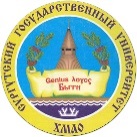 БЮДЖЕТНОЕ УЧРЕЖДЕНИЕ ВЫСШЕГО ОБРАЗОВАНИЯХАНТЫ-МАНСИЙСКОГО АВТОНОМНОГО ОКРУГА – ЮГРЫ«Сургутский государственный университет»ПРОТОКОЛзаседания (комиссии) от «___» ___________ 20__ г.СургутПредседатель:Секретарь:Присутствовали:Повестка дня:Слушали:Выступили:Постановили:Председатель:                                                     подпись                                                      И. О. Ф.Секретарь:                                                          подпись                                                         И. О. Ф.